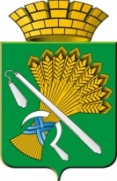 АДМИНИСТРАЦИЯ КАМЫШЛОВСКОГО ГОРОДСКОГО ОКРУГАП О С Т А Н О В Л Е Н И Еот «__»____2022 №___О внесении изменений в постановление администрации Камышловского городского округа от 05.12.2017 №1114 «Об установлении размера платы, взимаемой с родителей (законных представителей) за присмотр и уход за детьми в муниципальных образовательных учреждениях Камышловского городского округа, реализующих образовательную программу дошкольного образования» (с изменениями, внесенными постановлениями администрации Камышловского городского округа от 23.11.2018 № 1021, 27.12.2019 №1126, 29.12.2020 №910, 17.12.2021 №961)В соответствии с  частью 2 статьи 65 Федерального закона от 29 декабря 2012 года №273-ФЗ «Об образовании в Российской Федерации», Указом Президента Российской Федерации от 21 сентября 2022 года №647 «об объявлении частичной мобилизации в Российской Федерации», руководствуясь Уставом Камышловского городского округа, с целью социальной поддержки семей граждан, призванных на военную службу по мобилизации, администрация Камышловского городского округа,ПОСТАНОВЛЯЕТ:1. Внести в постановление администрации Камышловского городского округа от 05.12.2017 №1114 «Об установлении размера платы, взимаемой с родителей (законных представителей) за присмотр и уход за детьми в муниципальных образовательных учреждениях Камышловского городского округа, реализующих образовательную программу дошкольного образования» (с изменениями, внесенными постановлениями администрации Камышловского городского округа от 23.11.2018 № 1021, 27.12.2019 №1126, 29.12.2020 №910, 17.12.2021 №961) следующие изменения:1.1. Дополнить подпунктом 4.1 следующего содержания: «Родительская плата за присмотр и уход не взимается за:- детей граждан Российской Федерации, призванных на военную службу по мобилизации в Вооруженные Силы Российской Федерации в соответствии с Указом Президента Российской Федерации от 21 сентября 2022 года №647 «Об объявлении частичной мобилизации в Российской Федерации»;- детей лиц, принимающих (принимавших) участие в специальной военной операции на территории Украины, Донецкой Народной Республики и Луганской Народной Республики.1.2. Пункт 5 изложить в следующей редакции: «Ежегодно включать расходы по присмотру и уходу за детьми- инвалидами, детьми- сиротами и детьми, оставшимися без попечения родителей, детьми с туберкулезной интоксикацией, детьми граждан Российской Федерации, призванных на военную службу по мобилизации в Вооруженные Силы Российской Федерации в соответствии с Указом Президента Российской Федерации от 21 сентября 2022 года №647 «Об объявлении частичной мобилизации в Российской Федерации», детьми лиц, принимающих (принимавших) участие в специальной военной операции на территории Украины, Донецкой Народной Республики и Луганской Народной Республики в муниципальные задания образовательных учреждений, реализующих образовательную программу дошкольного образования».2. Установить, что действие настоящего постановления распространяется на отношения, возникшие с 01 ноября 2022 года.3. Опубликовать настоящее постановление на сайте Камышловского городского округа в информационно-телекоммуникационной сети «Интернет».4. Контроль за исполнением настоящего постановления возложить на заместителя главы администрации Камышловского городского округа          А.А. Соболеву. ГлаваКамышловского городского округа                                            А.В. Половников